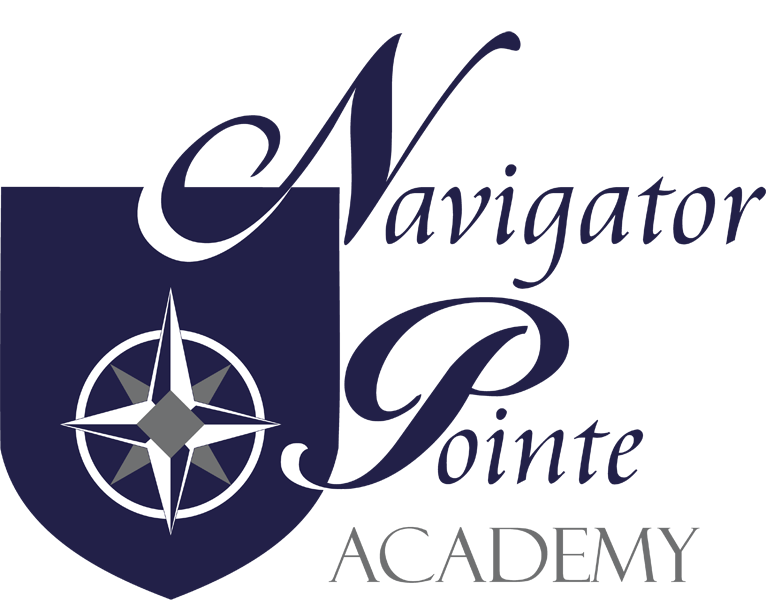 GANG PREVENTION AND INTERVENTION POLICYGoverning Board PolicyIt is the policy of Navigator Pointe Academy to prohibit gang activity and similar destructive or illegal group behavior on school property or at school-sponsored functions.1.  Definitions	1.1 “Gang” (as defined in this rule) means a group of three or more people who 		      form an allegiance and engage in a range of anti-social behaviors that may 	  	      include violent or unlawful activity or both.  These groups may have a name, 	  	      turf, colors, symbols or distinct dress, or any combination of the preceding  	  	      characteristics.	1.2  “Gang Prevention” means instructional and support strategies, activities 	 	      designed and implemented to provide successful experiences for youth and 	 	      families.  These components shall promote cultural and social competence, 		      self-management skills, citizenship, preparation for life skills, academic 		      achievement, literacy, and interpersonal relationship skills required for school 		      completion and full participation in society.	1.3  “Gang Intervention” means support services required by an individual student 	       experiencing difficulty in cultural and social competence, self-management 		       skills, citizenship, preparation for life skills, academic achievement, literacy	  	       and interpersonal relationships within or outside of the school which may 		       impact the individual’s susceptibility to gang membership or gang-like 		       activities or both.2.  GoalsThe intent of this policy is to help NPA staff, students and families to:	2.1   Provide immediate access to gang prevention and intervention information 		        and resources including 			Gangfree.Utah.Gov 			Salt Lake Metro Gang Unit	2.2   Understand the meanings of  “criminal gang” and “criminal gang activity”:  		        the myths and facts; risks and protective factors; warning signs and clues; 	  	        and appropriate interventions steps	2.3  Educate school personnel, parents, and students about effective prevention 		       and intervention	2.4  Establish school-based protocols for prevention, and intervention 	2.5  Build connections with the community and support services			 	2.6  Provide access to local resources to educate parents and teachers	2.7  Provide training for the school safety team and staff in an annual 	       school gang prevention/intervention training to include early warning signs3.  Prohibited Gang Activities	 For the purposes of this policy, prohibited “gang activities” include, but are 		 not limited to any of the following:	3.1  Advocating or promoting a gang or any gang-related activities	3.2  Soliciting and/or initiating others for membership in a gang	3.3  Requesting any person to pay for “protection”, claiming “turf” or otherwise	       intimidating, bullying, retaliating against, threatening, or harassing any 		       person 	3.4  Encouraging or inciting another person to act with physical violence upon   		       any other person or cause damage to property	3.5  Marking school property, books, or school work with gang names, slogans or    	       signs	3.6  Gang-related graffiti or damage to school property	3.7  Displaying or wearing, possessing, using, distributing, displaying, or selling 		       any clothing, jewelry, apparel, emblems, badges, tattoos or manner of 			       grooming, accessories, symbols, signs, or other thing which is evidence of 		       membership in or affiliation with any gang that is disruptive to the school 		       environment.  Recognizing that gang styles and clothing continually evolve 		       and change, and that no list could comprehensively define all clothing 		       affiliated with gangs, a representative list provided by local law 			       enforcement will be used 	3.8  Communicating in any method, including verbal, non-verbal, and electronic 		       means (flashing signs, gestures, hand-shakes, texting, etc.) designed to 	    	       convey gang membership or affiliation4.0 Reporting Gang Activities     	4.1  School faculty and personnel and students shall report suspected gang 	   	  	       activities relating to the school and its students to a school administrator or 		       law enforcement	4.2  A student who participates in gang activities will be subject to the Navigator 	 	       Pointe Academy School Discipline Policy (4.5.1), in addition to legal 		   	       consequences 	4.3  Gang related graffiti or damage to school property shall result in parent or 		       guardian notification and appropriate administrative and law enforcement 		       actions, which may include obtaining restitution from those responsible for 	 	       the damage	4.4.  If a serious gang-related incident, as determined by the school administrator 		        in consultation with local law enforcement, occurs on school property, at 	   	        school related activities, or on a site that is normally considered to be under 		        school control, notification shall be provided to parents and guardians of 	     	        students in the school:	        4.4.1  informing them, in general terms, about the incident, but removing all 		                  personally identifiable information about students from the notice	        4.4.2  emphasizing the school’s concern for safety and	        4.4.3  outlining the action taken at the school regarding the incident5.0  School faculty and staff shall receive training on the implementation of this policy, recognition of the early warning signs of gang involvement, and strategies to help students resist involvement with gangs or mimicking gang behavior.  